大埔县林业局信息公开申请流程图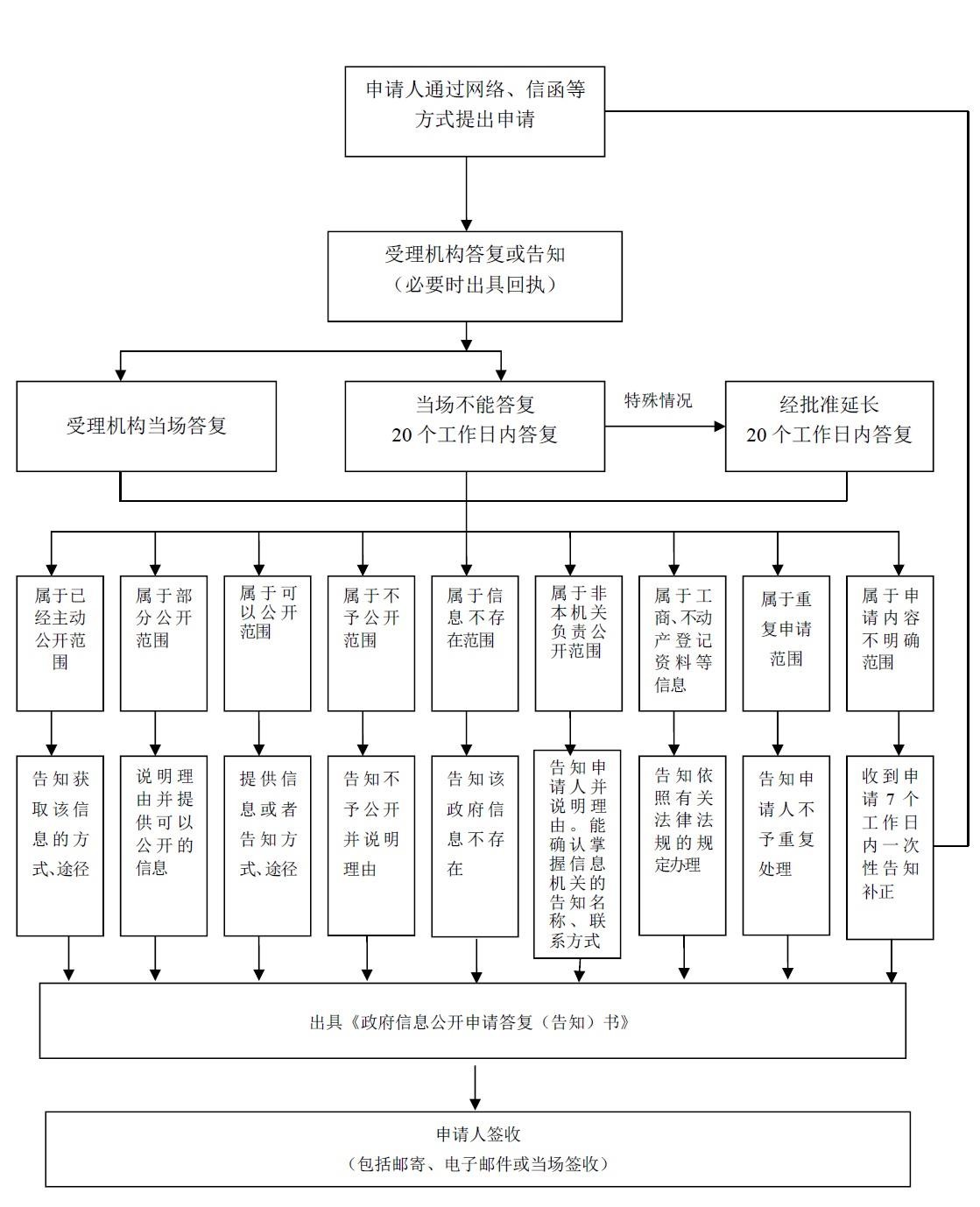 